       Brief Course Specification for Reading 1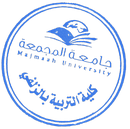 CollegeZulfi College of EducationZulfi College of EducationZulfi College of EducationDepartmentEnglish Language DepartmentEnglish Language DepartmentEnglish Language DepartmentCourse Name:Reading and Vocabulary Building 1Course CodeENGL  113Level2Credit Hours3hrs.Course ObjectiveAcquaint the learners with pre-reading strategies like guessing meanings, discussing the topics/pictures, brainstorming, building vocabulary and tools to analyze a text.Familiarize the learners with surveying the text (skimming, scanning, reading for details, inferring etc.Taking notes while reading the text.To improve reading speed (by reading in chunks)Decode the meanings for comprehension using background knowledgeComparing and contrasting ideas, facts and opinion.Summarize the reading materials.Acquaint the learners with pre-reading strategies like guessing meanings, discussing the topics/pictures, brainstorming, building vocabulary and tools to analyze a text.Familiarize the learners with surveying the text (skimming, scanning, reading for details, inferring etc.Taking notes while reading the text.To improve reading speed (by reading in chunks)Decode the meanings for comprehension using background knowledgeComparing and contrasting ideas, facts and opinion.Summarize the reading materials.Acquaint the learners with pre-reading strategies like guessing meanings, discussing the topics/pictures, brainstorming, building vocabulary and tools to analyze a text.Familiarize the learners with surveying the text (skimming, scanning, reading for details, inferring etc.Taking notes while reading the text.To improve reading speed (by reading in chunks)Decode the meanings for comprehension using background knowledgeComparing and contrasting ideas, facts and opinion.Summarize the reading materials.Course ContentIntroduction and Orientation to the CourseIntroduction and Orientation to the CourseIntroduction and Orientation to the CourseCourse ContentAcademic Around the WorldAcademic Around the WorldAcademic Around the WorldCourse ContentExperiencing NatureExperiencing NatureExperiencing NatureCourse ContentLiving to Eat or Eating to Live?Living to Eat or Eating to Live?Living to Eat or Eating to Live?Course ContentIn the CommunityIn the CommunityIn the CommunityCourse ContentHomeHomeHomeRequired TextbookInteractions 1 Reading, ME Gold Edition by Elaine Kirn and Pamela Hartmann. Publisher: McGraw Hill, Year 2007 (ISBN: 0077116348)Interactions 1 Reading, ME Gold Edition by Elaine Kirn and Pamela Hartmann. Publisher: McGraw Hill, Year 2007 (ISBN: 0077116348)Interactions 1 Reading, ME Gold Edition by Elaine Kirn and Pamela Hartmann. Publisher: McGraw Hill, Year 2007 (ISBN: 0077116348)